Zoo Licensing Act 1981 Application for a Zoo LicenceThis is an application form for a licence to operate a new Zoo under Section 2 (or a Zoo subject to a Direction under Section 6 (1)(b) of the Zoo Licensing Act 1981.In accordance with Section 2, this form may not be submitted to the local authority until at least two months after submission of the required Notice of Intention to make application for a Zoo Licence to the local authority; of publication of that intention in one local and one national newspaper; and of exhibition of a copy of the press notice at the site of the proposed Zoo. Enclose extra pages if requiredSECTION 1. ApplicationI/We	[insert name and address and details of intended applicants(s) in Sections 1A / 1B below] SECTION 1A: To be completed by individual applicants only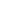 All questions marked with an * are mandatory. 1. Please also state your maiden name or any other surnames you have previously been known by.SECTION 1B: To be completed by applicants who are a registered company or partnership only To apply on behalf of a registered Company or Partnership please complete the table below.  All questions marked with an * are mandatory. 2. Please also state your maiden name or any other surnames you have previously been known by.SECTION 1B. Continued**Details of all director(s), shadow director(s) and company secretary must be provided. Please attach additional sheets if necessary.3. Please also state your maiden name or any other surnames you have previously been known by.4.  Please provide home addresses as this will facilitate conducting checks on whether they are a suitable person.in accordance with and following publication of, the Notice of Intention oninand(insert the date of publication of the Notice of Intention and the names of one local and one national newspaper in which the notice appeared]hereby apply to the Council for Barrow-In-Furness, for a licence to operate the Zoo referred to in that Notice, at premises / land known as: [insert full address of Zoo]SECTION 2. SIGNIFICANT CHANGESAny significant changes in the information supplied in paragraph 2 of the notice to the local authority of intention to apply a licence for the proposed Zoo to be set out below.SECTION 3. CRIMINAL CONVICTIONS (For all applicants)Have you, the applicant, or (where the applicant is a body corporate) the body or any director, manager, secretary or other similar officer of the body, or any person employed as a keeper in the zoo, ever been convicted of a relevant offence or been the subject of any relevant enforcement action? (Please see below for a list of relevant offences). Yes 		No If ‘yes’ you must provide details for each conviction, the date of the conviction, the name and location of the convicting court, offence of which you were convicted and the sentence imposed:4. Additional matters
(set out below any other matters, if any, which you would now like to bring to the attention of the Local Authority). Signed: 					Print Name:Date:NB: a fee of £5246.00 should accompany this application; cheques should be made payable to Barrow-in-Furness Borough Council. An additional fee of £176.00 is payable upon Grant plus vets fees and Secretary of State Officers fees.Contact: 	Public Protection Manager, Barrow Borough Council,		Town Hall, Duke Street, Barrow-in-Furness, LA14 2NRTelephone:	01229 876543INFORMATION ON RELEVANT OFFENCESZoo Licensing Act 1981 Section 4(4)   A conviction of an offence under the Zoo Licensing Act 1981 or under any of the enactments mentioned in subsection (5) and (5A) or of any other offence involving the ill-treatment of animals. (5) The enactments are— the Protection of Animals Act 1911] ;the Protection of Animals (Scotland) Acts 1912 to 1964;the Performing Animals (Regulation) Act 1925;the M1Pet Animals Act 1951the Animals (Cruel Poisons) Act 1962;the Animal Boarding Establishments Act 1963;the Riding Establishments Acts 1964 and 1970;the Breeding of Dogs Act 1973;the Dangerous Wild Animals Act 1976;the Endangered Species (Import and Export) Act 1976.Part I of the Wildlife and Countryside Act 1981sections 4, 5, 6(1) and (2), 7 to 9 and 11 of the Animal Welfare Act 2006.section 13(6) of the Animal Welfare Act 2006, so far as the offence arises from the contravention of section 13(1) of that Act in relation to dog breeding in Wales; section 13(6) of the Animal Welfare Act 2006, so far as the offence arises from the contravention of section 13(1) of that Act in relation to the carrying on of an activity in England;the Animal Welfare (Breeding of Dogs) (Wales) Regulations 2014the Animal Welfare (Licensing of Activities Involving Animals) (England) Regulations 2018.sections 28C or 28F(16) of the Animal Health Act 1981 (c. 22); andsections 19 to 24, 25(7), 29 or 40(11) of the Animal Health and Welfare (Scotland) Act 2006 (asp 11).About YouAbout You*Name1Position/Role in the business*Current Address*PostcodePhone NumberMobile NumberEmail Address*Date of Birth*Nationality About the Company / PartnershipAbout the Company / Partnership*Your Name2*Position within Company/Partnership *Name of CompanyTrading Name if different*Address of Registered Office*Postcode*Registration Number*Correspondence Address (if different to above)*PostcodePhone NumberMobile NumberEmail Address *Date of Birth *Nationality Please provide the following details for each director(s), shadow director(s) and company secretary where these are different from the applicant – where necessary please use a continuation sheet. **Please provide the following details for each director(s), shadow director(s) and company secretary where these are different from the applicant – where necessary please use a continuation sheet. **Please provide the following details for each director(s), shadow director(s) and company secretary where these are different from the applicant – where necessary please use a continuation sheet. **Name3 Address 4Position within Company / Partnership:Date of Birth:Nationality:Position within Company / Partnership:Name3 Address 4Position within Company / Partnership:Date of Birth:Nationality:Position within Company / Partnership:Name3 Address 4Position within Company / Partnership:Date of Birth:Nationality:Position within Company / Partnership:Name3 Address 4Position within Company / Partnership:Date of Birth:Nationality:Position within Company / Partnership: